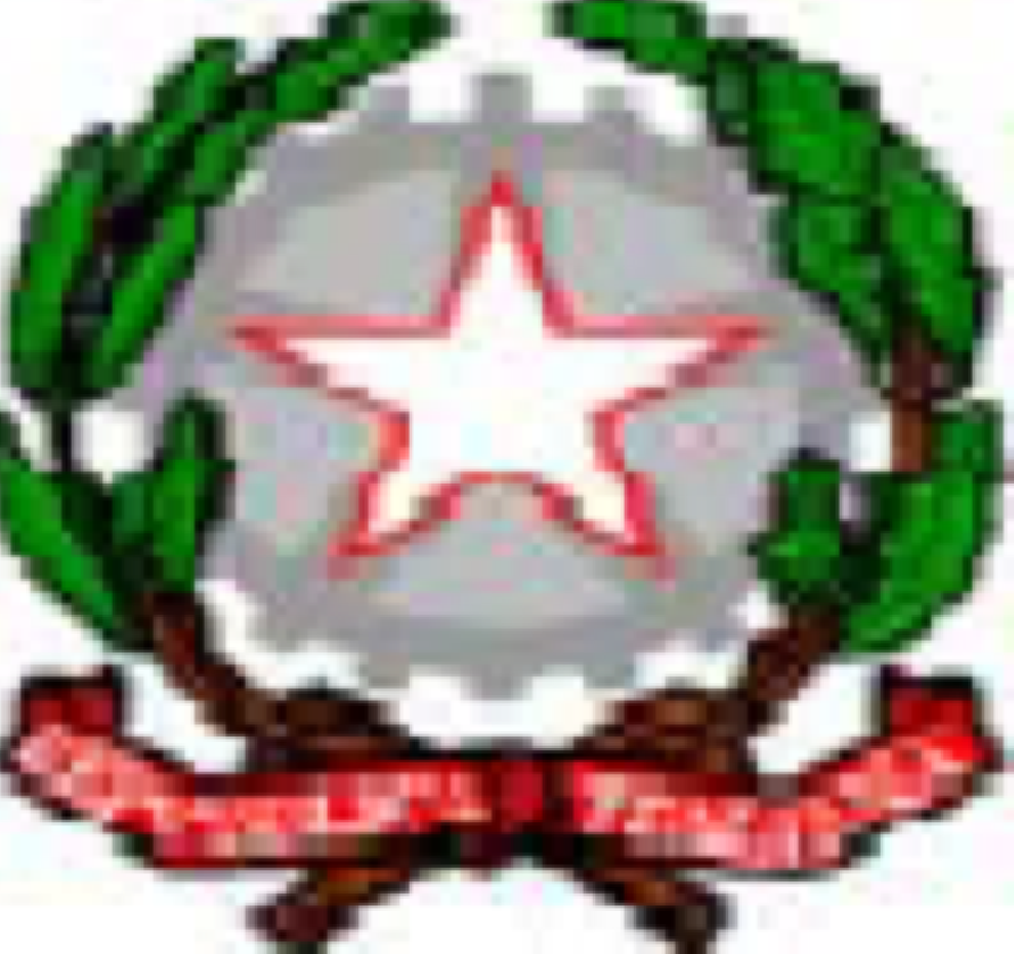 	ISTITUTO COMPRENSIVO MARGHERITA HACK	Via Croce Rossa, 4 - San Donato Milanese - (Milano)TEL. 025231684 – COD. MECC. MIIC8FB00Pwww.icsmargheritahacksandonatomi.gov.itALLEGATO 4 A.S. 2018/2019 - SCHEDA DI PROGETTOREFERENTE: Merchione LuciaPARTE APARTE BPARTE CSan Donato Milanese, 15/10/2018_Lucia MerchioneIl referenteDenominazione progettoProgetto Continuità Infanzia-Primaria 2018/2019Indicare se trattasi di NUOVO □  oppure di PROSECUZIONE  XDestinatariClassi 1 – 4 – 5 della Scuola Primaria e alunni dell’ultimo anno della Scuola InfanziaPriorità cui si riferisceQuelle del RAV, se il progetto si riferisce a una di esse.Traguardo di risultato (event.)Favorire il passaggio degli alunni dalla Sc. Infanzia alla Sc. Primaria. Formare classi eterogenee al loro interno ed omogenee tra loro. Obiettivo di processo (event.)Assegnare un tutor ad ogni piccolo per programmare qualche attività insieme e promuovere un clima sereno.Altre priorità (eventuale)Nel caso si tratti di priorità di istituto non desunte dal RAV.Situazione su cui intervieneMigliorare il rapporto tra le scuole del territorio e promuovere il passaggio di informazioni tra i due ordini di scuola, favorire l’integrazione di tutti gli alunni classi prime: soglia ludica e formazione classi.I docenti delle classi quarte si occuperanno della realizzazione delle 3 fasi di accoglienza dei nuovi alunni.Ai docenti delle classi quinte sono affidati insieme alla referente i colloqui con le Scuole Infanzia del territorio. Indicare in particolare i casi difficili che si vogliono attenzionare o gli aspetti che si  devono prendere in considerazione.Attività previsteAbbinamento tutor, attività laboratoriali, lettura e drammatizzazione della storia, attività ludiche e conoscenza degli ambienti della scuola. Tempo previsto  per la realizzazione della storia da settembre a giugno.Eventuali risorse finanziarie necessarieCosti previsti per materiali di facile consumo e ore riconosciute ai docenti per realizzazione storia, colloqui con la scuola infanzia, riunioni ecc.Risorse umane (ore) / areaOre previste per la realizzazione del progetto. (Vedere anche FIS)Altre risorse necessarieLaboratorio di pittura e informatica.Indicatori utilizzati Open day, partecipazione alle fasi continuità, formazione classi.Stati di avanzamentoSe il progetto è su più anni, indicare il punto di sviluppo intermedio atteso alla fine di ciascun anno.Valori / situazione attesiCon riferimento agli indicatori utilizzati, al termine del percorso.Ai fini della rendicontazione finale, si produrranno due verifiche distinte:  - una per il progetto “Soglia ludica”,- una per il progetto Continuità.DESCRIZIONE SINTETICA DA INSERIRE NEL DOCUMENTO PTOF Favorire il passaggio degli alunni dalla Sc. Infanzia alla Sc. Primaria, formare classi eterogenee al loro interno ed omogenee tra loro, migliorando il rapporto con le scuole del territorio. Coinvolti i docenti responsabili del progetto dei due ordini di scuola e i docenti delle classi interessate. Reperimento fondiFINANZIAMENTO dell’ISTITUTO  €_________________________ FINANZIAMENTO DELL’ENTE ESTERNO (specificare) ____________________________€____________________FINANZIAMENTO DEL COMITATO GENITORI O DELL’ASSOCIAZIONE (specificare) _______________________________________________________________________________€_____________CONTRIBUTO VOLONTARIO PER OGNI ALUNNO DI € ________________________per un TOTALE di € _______________________   che saranno versati all’ISTITUTOATTIVITÀ A COSTO ZERO